Praktická práca č.5Pracovný listTéma: Nebunkové organizmyCieľ:Oboznámiť sa so základnými charakteristikami vírusov, poznať ich stavbu, rozdelenie a nebezpečné ochorenia, ktoré spôsobujú – ich pôvod, príznaky a prevenciu,prezentovať výsledky práce ústnou formou. Výskumná otázka: Je „panika“ spájajúca sa s koronavírusom opodstatnená?Hypotéza: Postup: Pracujte s textom. Pozorne si ho  prečítajte a odpovedajte na otázky v pracovnom liste. Na internete vyhľadávajte nové informácie o chorobe ebola, AIDS, COVID-19, diskutujte o danej problematike. Úlohy: Šípkou priraďte k danému pojmu priebeh vírusovej infekcie: 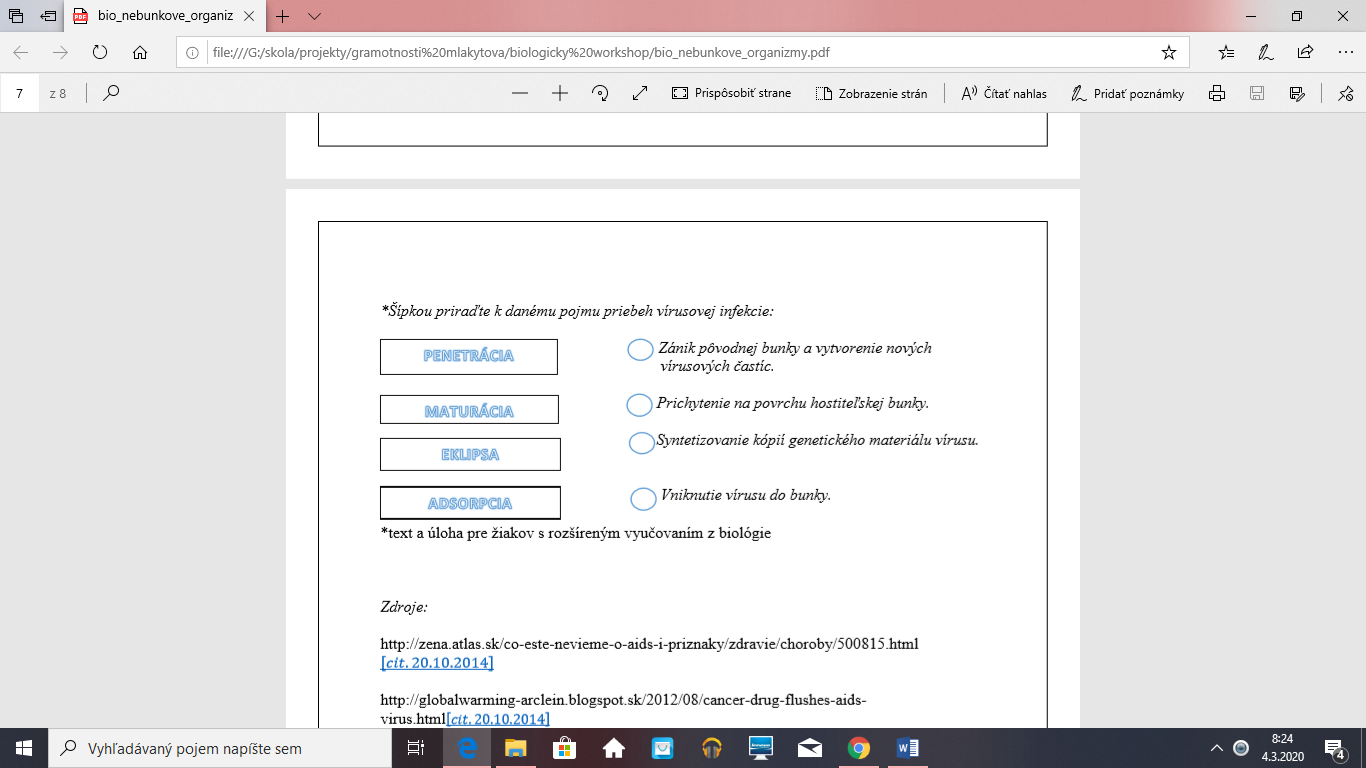 EBOLAČo je Ebola?  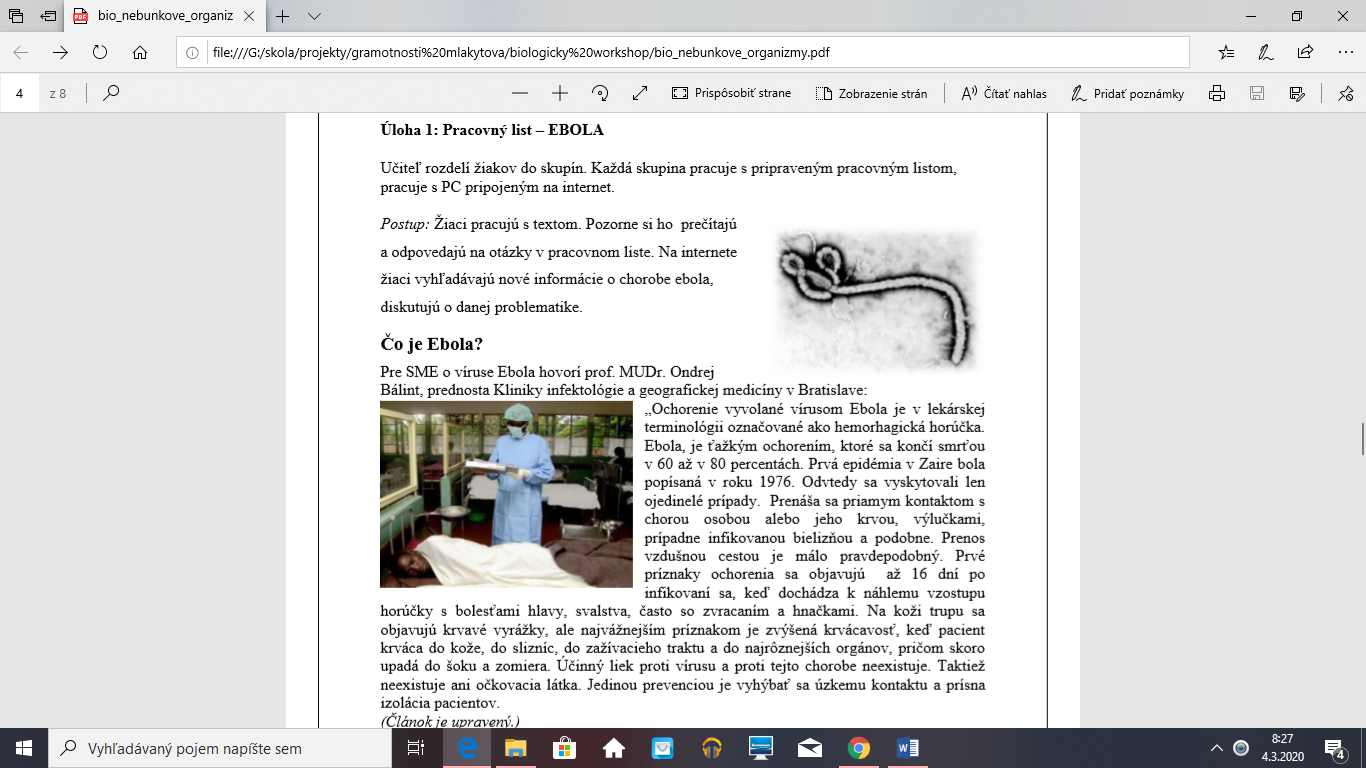 Pre SME o víruse Ebola hovorí prof. MUDr. Ondrej Bálint, prednosta Kliniky infektológie a geografickej medicíny v Bratislave: „Ochorenie vyvolané vírusom Ebola je v lekárskej terminológii označované ako hemorhagická horúčka. Ebola, je ťažkým ochorením, ktoré sa končí smrťou v 60 až v 80 percentách. Prvá epidémia v Zaire bola popísaná v roku 1976. Odvtedy sa vyskytovali len ojedinelé prípady. Prenáša sa priamym kontaktom s chorou osobou alebo jeho krvou, výlučkami, prípadne infikovanou bielizňou a podobne. Prenos vzdušnou cestou je málo pravdepodobný. Prvé príznaky ochorenia sa objavujú  až 16 dní po infikovaní sa, keď dochádza k náhlemu vzostupu horúčky s bolesťami hlavy, svalstva, často so zvracaním a hnačkami. Na koži trupu sa objavujú krvavé vyrážky, ale najvážnejším príznakom je zvýšená krvácavosť, keď pacient krváca do kože, do slizníc, do zažívacieho traktu a do najrôznejších orgánov, pričom skoro upadá do šoku a zomiera. Účinný liek proti vírusu a proti tejto chorobe neexistuje. Taktiež neexistuje ani očkovacia látka. Jedinou prevenciou je vyhýbať sa úzkemu kontaktu a prísna izolácia pacientov.  (Článok je upravený.) Čevelová, J.: Čo je ebola? [online] [citované  02.03.2020] dostupné z: <https://www.sme.sk/c/2122056/co-je-ebola.html>Otázky: Na základe prečítaného textu vyberte správne tvrdenia.Ebola je vírusové/bakteriálne ochorenie. Ebola sa prvýkrát objavila v Amerike/Afrike.  Ebola sa šíri/nešíri vzduchom. Základné hygienické návyky znižujú/zvyšujú riziko nákazy na minimum. Kontakt s nakazenými je možný/nemožný s použitím rukavíc a rúšok. Liek na ebolu existuje v každej krajine/neexistuje nikde na svete. AIDS – vírus HIV Ochorenie AIDS je skratkou anglického výrazu Acquired Immunodeficiency Syndrome, ktorá vyjadruje podstatu tohto ochorenia. Ide o syndróm získanej straty imunity – strata obranyschopnosti organizmu. Chorý na AIDS sa tak stáva náchylným na mnohé ďalšie infekčné a nádorové ochorenia. AIDS je v súčasnej dobe stále ešte neliečiteľné ochorenie, ktoré končí smrťou.  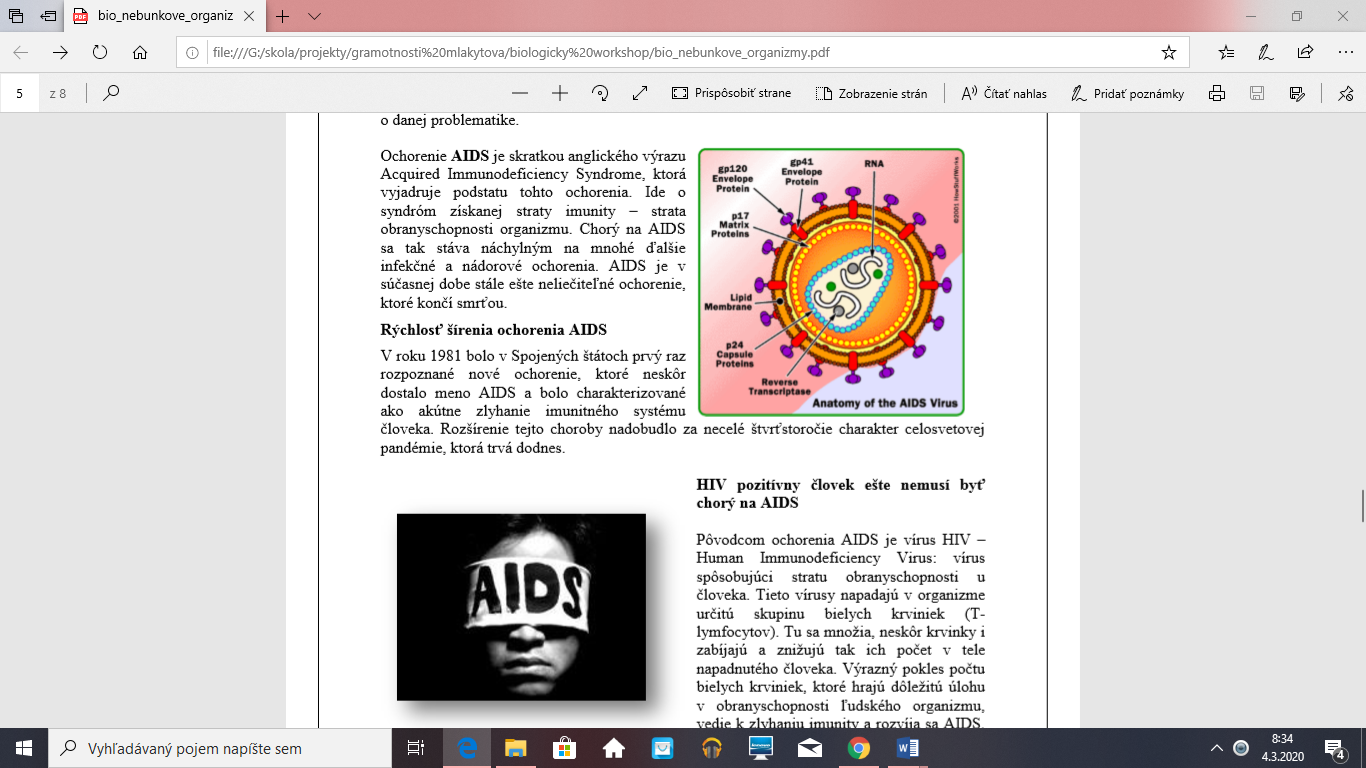 Rýchlosť šírenia ochorenia AIDS  V roku 1981 bolo v Spojených štátoch prvý raz rozpoznané nové ochorenie, ktoré neskôr dostalo meno AIDS a bolo charakterizované ako akútne zlyhanie imunitného systému človeka. Rozšírenie tejto choroby nadobudlo za necelé štvrťstoročie charakter celosvetovej pandémie, ktorá trvá dodnes.  HIV pozitívny človek ešte nemusí byť chorý na AIDS  Pôvodcom ochorenia AIDS je vírus HIV – Human Immunodeficiency Virus: vírus spôsobujúci stratu obranyschopnosti u človeka. Tieto vírusy napadajú v organizme určitú skupinu bielych krviniek (T-lymfocytov). Tu sa množia, neskôr krvinky i zabíjajú a znižujú tak ich počet v tele napadnutého človeka. Výrazný pokles počtu bielych krviniek, ktoré hrajú dôležitú úlohu v obranyschopnosti ľudského organizmu, vedie k zlyhaniu imunity a rozvíja sa AIDS. Človek nakazený vírusom HIV nemusí mať aj niekoľko rokov žiadne zdravotné problémy. Tomuto obdobiu sa hovorí bezpríznakové nosičstvo vírusu HIV. Ale aj v tejto dobe môže nakazený preniesť infekciu na ďalšie osoby. Pritom sám vyzerá a cíti sa celkom zdravý a ani jeho partner na ňom nič nespozná. Až pri laboratórnom vyšetrení na prítomnosť HIV protilátok je u testovaného zistený pozitívny nález, kedy je človek takzvane "HIV pozitívny". Rozpoznávanie  AIDS  Počiatočné príznaky trvajú asi dva týždne a v tomto štádiu sa zvyčajne na tak vážnu infekciu vôbec nepomýšľa. Rýchlosť od nakazenia HIV k vypuknutiu AIDS ovplyvňuje mnoho faktorov, napríklad pôvodná úroveň imunity, životný štýl, stres, životospráva a predovšetkým včas zahájená liečba. Každé, i ľahké ochorenie prestavuje pre organizmus záťaž. K prepuknutiu AIDS zo štádia HIV pozitivity môže tiež prispieť i takzvaná reinfekcia – príjem ďalšej dávky vírov do tela. Preto i HIV pozitívny človek, pri sexuálnom styku s HIV pozitívnym partnerom, musí dodržiavať zásady bezpečného sexu a používať ochranné prostriedky, aby chránil nielen druhých, ale i sám seba.  Fyzické a emocionálne problémy chorých Momentálne sa podrobnejšie zameriame na symptómy, ktoré tvoria hlavné príznaky. V prvom rade ide o chudnutie: strata hmotnosti patrí k bežným problémom, ktoré sprevádzajú ochorenie AIDS. Ďalším problémom pri HIV pozitívnych osobách sú hnačkové stavy. Ich nebezpečenstvo spočíva v rýchlej dehydratácii organizmu, ktorá môže ohroziť život. Medzi príznaky dehydratácie patria bolesti hlavy, horúčka, vyschnuté pery alebo sucho v ústach. Komplikácie spôsobuje tiež celkom obyčajná nádcha: infekcia vedie k nepríjemným pocitom plných dutín a tlaku za očami. Kandidózy, alebo lezy, sú ďalším symptómom. Oslabením organizmu pri ochorení AIDS, dochádza k premnoženiu bežného druhu kvasiniek, ktoré sa v tele normálne vyskytujú. K premnoženiu dochádza v ústach, zažívacej trubici alebo vo vagíne. Ďalším prejavom pri AIDS je pretrvávajúci stav melanchólie a depresie a zvyčajne sa dostaví i pretrvávajúca únava. Jedným z príznakov je taktiež pálenie na rukách a nohách, ktoré býva nepríjemné a veľmi bolestivé. (Článok je upravený.) Čo ešte nevieme o AIDS. [online] [citované  02.03.2020] dostupné z: <https://zena.pluska.sk/co-este-nevieme-o-aids-i-priznaky/zdravie/choroby/500815.html>Otázky: Na základe prečítaného textu a práce s internetom odpovedajte na zadané otázky.  Vyhľadajte deň v roku venovaný problematike AIDS:Vymenujte aktivity organizované k tomuto dňu:Vypíšte aspoň tri symptómy, ktoré tvoria hlavné príznaky choroby AIDS:Vyberte správne tvrdenia:Krvné bunky podieľajúce sa na obranyschopnosti organizmu sú: a) červené krvinky 	b) biele krvinky	c) lymfocyty 		d) krvné doštičky Prenos vírusu sa uskutočňuje: a) bežným kontaktom  	b) krvou 	c) pohlavným stykom 	d) slinamiPodľa úloh 2 a 3 vytvorte samostatné zadanie pre koronavírus.